UNIVERSIDAD VERACRUZANA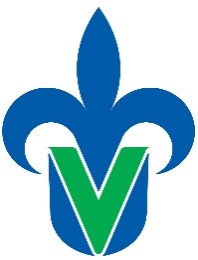 DIRECCIÓN GENERAL DEL ÁREA ACADÉMICA TÉCNICAPLAN DE ESTUDIOS 2020 INGENIERÍA EN ELECTRÓNICA Y COMUNICACIONESLa ubicación de las experiencias educativas por Áreas de Formación del Programa Educativo Ingeniería en Electrónica y Comunicaciones se esquematiza de la siguiente forma: Área de Formación Básica GeneralÁrea de Formación de Iniciación de la Disciplina Área de Formación Disciplinar Área de Formación Terminal		Optativas Área de Formación Elección Libres		En total el plan de estudios 2020 se conforma de 70 experiencias educativas más la Acreditación del idioma inglés con 2 créditos y el Área de Formación de Elección libre con 22 créditos, lo que equivale a 515 créditos totales, de los que el alumno debe acreditar 449 para obtener el título.Nombre de la experiencia educativaHTHPHOCLiteracidad digital0064Pensamiento crítico para la solución de problemas0044Lengua I0064Lengua II0064Lectura y escritura de textos académicos0044Nombre de la experiencia educativaHTHPHOCÁlgebra Lineal 3208Cálculo de una variable 3208Ecuaciones diferenciales 3208Métodos numéricos 2206Precálculo2206Mecánica 3208Laboratorio de mediciones  0303Introducción a la programación3208Cálculo multivariable3208Diseño y manufactura asistida por computadora0303Física3208Geometría analítica2206Probabilidad y estadística3208Química1204Nombre de la experiencia educativaHTHPHOCAntenas y propagación  3208Circuitos de corriente alterna3208Circuitos integrados analógicos 3208Circuitos lógicos 3208Comunicaciones analógicas 3208Comunicaciones digitales 3208Dispositivos electrónicos 3208Electrónica analógica 3208Gestión de procesos3006Instrumentación industrial 2206Líneas de transmisión y guías de onda 3208Microprocesadores y microcontroladores 3208Señales y sistemas3208Procesamiento digital de señales 3208Programación estructurada 2307Sistemas de comunicación 3208Control lineal 3208Sistemas digitales 3208Circuitos de corriente directa3208Teoría electromagnética 3208Gestión empresarial 0303Ingeniería económica3006Fundamentos de audio y video2206Microondas y satélites3208Control digital3208Telefonía3208Transmision de datos y redes de computadoras3208Optoelectrónica3208Electrónica de potencia3208Redes de telecomunicaciones2206Sistemas embebidos3208Instrumentación virtual2307Automatización3208Proyecto integrador  de sistemas electrónicos3208Nombre de la experiencia educativaHTHPHOCServicio Social40 48012Experiencia Recepcional40 -12Estadía profesional    00 24016Nombre de la experiencia educativaHTHPHOCMicroelectrónica1406Tecnología de energías renovables1406Tecnologías de montaje superficial1406Emprendimiento y liderazgo1406Sistemas por fibra óptica1406Transmisión multimedia1406Sistemas de alta frecuencia1406Control avanzado1406Robótica1406Maquinas eléctricas 1406Integración de redes de voz y datos1406Diseño de interfaces hombre máquina1406Internet de las cosas y conectividad móvil1406Instrumentación basada en computadoras1406Nombre de la experiencia educativaHTHPHOCElectivas00022